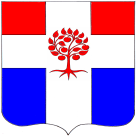 Администрациямуниципального образования  Плодовское  сельское  поселениемуниципального образования  Приозерский  муниципальный районЛенинградской  областиП О С Т А Н О В Л Е Н И Еот 25 апреля 2022  года                             № 79 В соответствии с пунктом 9 статьи 78 Бюджетного кодекса Российской Федерации, руководствуясь статьями 41, 58, 59 Уставом МО Плодовское сельское поселение, администрация муниципального образования Плодовское сельское поселение ПОСТАНОВЛЯЕТ:1. Утвердить Порядок принятия решений о заключении от имени муниципального образования Плодовское сельское поселение концессионных соглашений на срок, превышающий срок действия утвержденных лимитов бюджетных обязательств, согласно приложению.2. Настоящее Постановление опубликовать в СМИ и разместить на официальном сайте http://www.plodovskoe.ru..3. Настоящее Постановление вступает в силу со дня его официального опубликования.4. Контроль за исполнением настоящего постановления оставляю за собой.Глава администрации      						        	               А.А. Михеев       Исп. Космачева В.В. 96-119Приложениек Постановлениюадминистрации № 79 от 25.04.2022 ПОРЯДОКПРИНЯТИЯ РЕШЕНИЙ О ЗАКЛЮЧЕНИИ ОТ ИМЕНИ МУНИЦИПАЛЬНОГО ОБРАЗОВАНИЯ ПЛОДОВСКОЕ СЕЛЬСКОЕ ПОСЛЕНИЕ КОНЦЕССИОННЫХ СОГЛАШЕНИЙ НА СРОК, ПРЕВЫШАЮЩИЙ СРОК ДЕЙСТВИЯ УТВЕРЖДЕННЫХ ЛИМИТОВ БЮДЖЕТНЫХ ОБЯЗАТЕЛЬСТВ1. Настоящий Порядок определяет правила принятия решений о заключении концессионных соглашений от имени муниципального образования Плодовское сельское поселение на срок, превышающий срок действия утвержденных лимитов бюджетных обязательств (далее - Порядок).2. Концессионные соглашения, концедентом по которым выступает муниципальное образование Плодовское сельское поселение, могут быть заключены на срок, превышающий срок действия утвержденных получателю средств бюджета города лимитов бюджетных обязательств, на основании решений администрации города о заключении концессионных соглашений, принимаемых в соответствии с законодательством Российской Федерации о концессионных соглашениях, в рамках муниципальных программ Плодовского сельского поселения на срок и в пределах средств, которые предусмотрены соответствующими мероприятиями указанных программ.3. В случае если предполагаемый срок действия концессионного соглашения, заключаемого в рамках муниципальной программы Плодовского сельского поселения в соответствии с пунктом 2 настоящего Порядка, превышает срок реализации указанной программы, такое концессионное соглашение может быть заключено на основании решения администрации города о заключении концессионного соглашения, принимаемого в соответствии с законодательством Российской Федерации о концессионных соглашениях, на срок и в пределах средств, предусмотренных правовым актом администрации города.4. Ответственный исполнитель муниципальной программы, в рамках которой предусматривается мероприятие по реализации концессионного соглашения, осуществляет подготовку соответствующего проекта правового акта администрации города в целях принятия решения о заключении от имени муниципального образования Плодовское сельское поселение концессионного соглашения на срок, превышающий срок действия утвержденных лимитов бюджетных обязательств, с разбивкой по объектам, годам и главным распорядителям средств бюджета города по форме согласно приложению к настоящему Порядку.Приложениек Порядкупринятия решенийо заключении от именимуниципального образованияПлодовское сельское поселение концессионных соглашенийна срок, превышающийсрок действияутвержденных лимитовбюджетных обязательствПредельный объем средств на реализациюконцессионного соглашения____________________________________________ (наименование концессионного соглашения)Об утверждении порядка принятия решений о заключении от имени муниципального образования Плодовское сельское поселение концессионных соглашений на срок, превышающий срок действия утвержденных лимитов бюджетных обязательств. Объект концессионного соглашенияЭтапы реализации концессионного соглашенияПредельный срок реализацииПредельный объем средств на реализацию концессионного соглашения с разбивкой по годам, руб.Предельный объем средств на реализацию концессионного соглашения с разбивкой по годам, руб.Предельный объем средств на реализацию концессионного соглашения с разбивкой по годам, руб.Предельный объем средств на реализацию концессионного соглашения с разбивкой по годам, руб.Предельный объем средств на реализацию концессионного соглашения с разбивкой по годам, руб.Предельный объем средств на реализацию концессионного соглашения с разбивкой по годам, руб.Предельный объем средств на реализацию концессионного соглашения с разбивкой по годам, руб.Главный распорядитель средств бюджета ___Объект концессионного соглашенияЭтапы реализации концессионного соглашенияПредельный срок реализациивсего, в том числе:текущий годвторой годтретий годчетвертый год...N-й годГлавный распорядитель средств бюджета ___1234567891011